§6135.  Maine Groundfish FundThe Maine Groundfish Fund, referred to in this section as "the fund," is established as a dedicated, nonlapsing fund within the department.  Unexpended balances in the fund at the end of the fiscal year may not lapse and must be carried forward to the next fiscal year and used for the purposes of this section.  [PL 2003, c. 673, Pt. GGG, §1 (NEW).]The fund may receive money from any source for the purposes of this section.  Revenues may be used for support of the groundfish industry including research, development and economic assistance to maintain access, capacity and infrastructure along the entire coast.  The commissioner shall select activities and projects that will be most beneficial to the commercial groundfish industry of the State.  [PL 2003, c. 673, Pt. GGG, §1 (NEW).]SECTION HISTORYPL 2003, c. 673, §GGG1 (NEW). The State of Maine claims a copyright in its codified statutes. If you intend to republish this material, we require that you include the following disclaimer in your publication:All copyrights and other rights to statutory text are reserved by the State of Maine. The text included in this publication reflects changes made through the First Regular and First Special Session of the 131st Maine Legislature and is current through November 1, 2023
                    . The text is subject to change without notice. It is a version that has not been officially certified by the Secretary of State. Refer to the Maine Revised Statutes Annotated and supplements for certified text.
                The Office of the Revisor of Statutes also requests that you send us one copy of any statutory publication you may produce. Our goal is not to restrict publishing activity, but to keep track of who is publishing what, to identify any needless duplication and to preserve the State's copyright rights.PLEASE NOTE: The Revisor's Office cannot perform research for or provide legal advice or interpretation of Maine law to the public. If you need legal assistance, please contact a qualified attorney.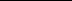 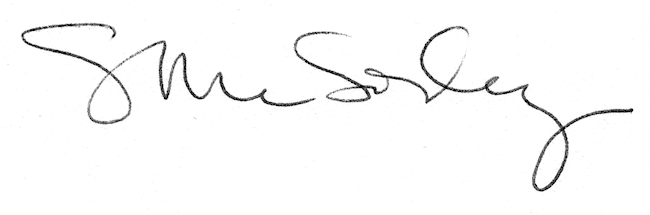 